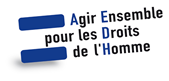 MISSION BENEVOLAT Chargé(e) « Relations Grands Donateurs & Mécénats »AEDH est une ONG lyonnaise qui intervient depuis 25 ans pour défendre les libertés et les droits fondamentaux à travers le monde. Son action se décline autour de trois axes :Un soutien financier et stratégique à de petites organisations qui travaillent pour la défense des droits de l’Homme dans des pays où ils sont bafoués ;Une protection en urgence de défenseurs des droits de l’Homme dont la sécurité est menacée, par le biais de son Fonds d’Urgence pour les Défenseurs en danger ;Un plaidoyer auprès des pouvoirs publics et des organisations internationales.Pour en savoir plus : www.aedh.org Missions proposéesAu sein d’une équipe opérationnelle composée de salariés, de volontaires et de bénévoles, la personne sera sous la responsabilité hiérarchique du Délégué général. Elle aura pour objectif principal d’accroître la visibilité et les ressources de l’Association par le développement et le suivi personnalisé des relations avec les grands donateurs, mécènes, mécénats d’entreprises et fondations privées en France et à l’international en lien étroit avec le/la Chargé(e) « Vie associative & Collecte de fonds ».Les principales missions confiées seront :Elaborer et piloter la stratégie de développement des grands donateurs et des mécènes en lien avec les administrateurs et le Délégué général ;Piloter des actions de prospection et nouer des relations directes auprès de grands donateurs et de mécènes (entreprises, sponsors privés, collectivités territoriales, fondations privées, et autres organismes…) en vue d’aides financières ou d’autres natures (don de matériel, lots, mécénat de compétences, etc.) ;Assurer dans la durée le suivi relationnel régulier et fidéliser les grands donateurs et mécènes ;Enrichir la mise à jour de la base de données et l’historisation des contacts établis ;Élaborer en collaboration avec l’équipe communication les outils de communication adaptés aux cibles identifiées ;Mobiliser les ressources internes (équipe opérationnelle) et les membres du conseil d’administration et le Président d’honneur dans le processus de rencontre avec la cible visée ;Proposer une stratégie de développement des legs, donations et assurances-vie ;Identifier et nouer des partenariats avec des fondations en France et à l’international susceptibles de soutenir les projets développés par l’association ;Initier de nouvelles formes de recherche de fonds, liées aux nouvelles technologies comme l’e-fundraising (collecte de fonds par Internet, réseaux sociaux et plateformes de financement participatif/crowdfunding).Qualités requisesConnaissances et/ou intérêt pour les questions de géopolitique et de solidarité internationale Connaissance de l'environnement juridique et administratif des associationsOuverture d’esprit, diplomatie et aisance relationnelle Connaissance en marketing et en négociation Autonomie et sens de l’initiativeCapacités rédactionnelles et oratoiresRigueur et sens de l’organisationMaitrise de l’outil informatiqueSensibilité et adhésion à la défense et la promotion des droits humainsMaitrise de l’anglais appréciée.Ville Lyon 7ème Disponibilités requisesMission proposée longue et soutenue1 à 2 jours par semaineDéplacements à prévoir. Présence sur certains événements en soiréeTélétravail possible mais avec une présence régulière au siègeConditions de travail Mise à disposition d’outils adaptés à votre mission (ordinateur, téléphone, internet …)Documents à envoyerCV (référence Bénévole-appuiDG2018) à Philippe MORIÉ, Délégué général Email de la personne contactp.morie@aedh.orgDate de fin de validité de l’annonce30/11/2018  